Муниципальное бюджетное общеобразовательное учреждение«Добровская школа-гимназия имени Я.М.Слонимского» Симферопольского района Республики Крым ОКПО 00793762;ОГРН 1159102010253; ИНН /КПП9109008822/910901001ул.Комсомольская, 1-А, с. Доброе, Симферопольский район, РК, 297571тел/факс 0(652) 31-12-24, e-mail: school_simferopolsiy-rayon6@crimeaedu.ru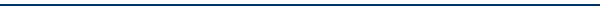 ПРИНЯТО                                                                             УТВЕРЖДЕНО                                                                                                на заседании                                                                          Директор МБОУпедагогического совета                                                      «Добровская школа- гимназия»             Протокол №11  от 30.08.2023г.                                           имени Я.М.Слонимского»                                                                                                                                                                                                          _______    Е.В.Никитчук                                                                         Локальный акт № ___                      Положение   о  внешнем виде обучающихся                              кадетского класса                                                        с.ДоброеОбщие положенияНастоящие Положение определяет порядок ношения предметов военной формы одежды обучающихся кадетского класса, знаков различия кадетов.Нормативно-правовыми основаниями локального акта являются: Федеральный закон от 29.12.2012 № 273-ФЗ «Об образовании в Российской Федерации».Кадетская форма, так же как и любой другой вид детской одежды, должна соответствовать гигиеническим нормам, которые изложены в санитарно-эпидемиологических правилах СанПиН 2.4.2.1178-02 «Забота о здоровье и гигиене обучающихся» и СанПиН 2.4.7/1.1286-03 «Гигиенические требования к одежде для детей, подростков и взрослых».Приказ Министра обороны Российской Федерации от 13.11.2018 № 645 «Об утверждении Правил ношения формы одежды обучающимися в находящихся в ведении Министерства обороны Российской Федерации общеобразовательных и профессиональных образовательных организациях, реализующих дополнительные общеобразовательные программы, которые имеют целью подготовку несовершеннолетних граждан к военной или иной государственной службе».Данное Положение разработано с целью выработки единых требований к одежде и внешнему виду обучающихся кадетских классов Республики Крым.Настоящим Положением устанавливаются определения формы и порядок ее ношения для обучающихся кадетски классов.Кадетская форма приобретается родителями (законными представителями) в соответствии с предложенным описанием.Кадетская форма приучает к деловому стилю одежды, воспитывает чувство принадлежности к данной школе и гордости за нее. Воспитывая эстетический вкус, культуру одежды, смягчает видимые признаки социального расслоения среди детей и подростков, оказывает дисциплинирующее воздействие на обучающихся.Примерные требования к кадетской формеВоенная форма одежды подразделяется по видам формы одежды на парадную (для строя и вне строя), повседневную (для строя и вне строя) и полевую, а каждая из этих видов формы одежды подразделяется по сезону - на летнюю и зимнюю.Обучающиеся кадетских классов носят парадную форму одежды при участии в парадах и на официальных общешкольных мероприятиях; в дни праздников школы; на торжественных линейках; при назначении в состав почетного караула.Обучающиеся кадетских классов носят военную форму одежды, нарукавные и нагрудные знаки, установленные для кадетов. Знаки различия по воинским званиям обучающиеся кадетских классов носятся только на установленных предметах военной формы одежды.Порядок ношения формы, установленный данным Положением, является обязательным для обучающихся кадетских классов Республики Крым.Обучающиеся кадетских классов носят форму и сменную обувь в течение всего времени нахождения в школе.     Примерный перечень комплектов формы в кадетском классеПарадная форма одежды обучающихся мужского пола:                                                             Летняя форма:Фуражка (берет, пилотка) шерстяная черного цвета (или иного цвета) по принадлежности к конкретным формированиям, с кантами и околышем определенного цвета;китель шерстяной черного цвета (или иного цвета) по принадлежности к конкретным формированиям;брюки шерстяные черного цвета с кантом красного цвета (или иного цвета) по принадлежности к конкретным формированиям;рубашка белого цвета;галстук черного цвета;аксельбант белого цвета;погоны красного цвета;перчатки белого цвета;ремень парадный белого цвета (при форме одежды для строя);туфли (ботинки или полусапоги) черного цвета;носки черного цвета;Парадная форма одежды обучающихся женского пола:                                    Летняя форма:фуражка шерстяная (берет, пилотка) черного (или иного цвета) по принадлежности к конкретным формированиям, с кантами и околышем;китель шерстяной черного (или иного цвета) по принадлежности к конкретным формированиям;юбка шерстяная черного цвета или иного цвета по принадлежности к конкретным формированиям;рубашка белого цвета;галстук черного цвета;аксельбант белого цвета;погоны красного цвета;перчатки белого цвета;ремень парадный белого цвета (при форме одежды для строя);туфли (ботинки или полусапоги) черного цвета;капроновые колготы телесного цвета;Полевая (повседневная) военная форма одежды обучающихся (выбирает школа самостоятельно):                                                            Летняя форма:берет летний оливковой расцветки;костюм летний камуфлированной расцветки;футболка летняя оливкового цвета;носки черного цвета;ремень черного цвета;погоны мягкие красного цвета;туфли черного цвета;Спортивная форма:Спортивная форма предназначена только для уроков физической культуры и на время проведения спортивных праздников, соревнований.Включает в себя: футболку белого (иного цвета по выбору кадетского класса) без надписей, спортивные шорты или трико (костюм), спортивные тапочки или кроссовки со светлой подошвой, не оставляющих черные полосы.Форма должна соответствовать погоде и месту проведения физкультурных занятий. Для участия в массовых спортивных мероприятиях рекомендуется приобретение головных уборов (кепи, бейсболки и пр.).Ношение предметов военной формы одеждыФуражки (пилотки) шерстяные носятся с кокардой золотистого цвета, с околышем красного и кантами белого цвета (при ношении парадной формы);Береты шерстяные носятся с кокардой золотистого цвета, с кантами красного цвета (при ношении полевой формы);При ненастной погоде разрешается ношение курток зимних повседневных и курток демисезонных повседневных с капюшоном;Брюки шерстяные обучающиеся носят черного цвета с кантами красного цвета (при ношении парадной формы);Рубашки (блузки) с короткими рукавами носятся с галстуком, без кителя шерстяного при летней (в помещениях - при зимней и летней) парадной форме одежды.Костюм летний камуфлированной расцветки (повседневная одежда) с длинным рукавом носятся с расстегнутой верхней пуговицей, без галстука, без кителя шерстяного (жакета шерстяного) при повседневной форме одежды в помещениях.Галстуки черного цвета прикрепляют к рубашке (блузке) при ношении парадной формы. Обязательно китель костюма летнего камуфлированной расцветки комплекта полевого обмундирования носится заправленным в брюки костюма летнего камуфлированной расцветки.В жаркую погоду куртки костюма летнего камуфлированной расцветки комплекта полевого обмундирования носятся с рукавами, закатанными до нижнего края нарукавных карманов. Брюки костюма летнего камуфлированной расцветки комплекта полевого обмундирования носятся с туфлями черного цвета.Пояса парадные носятся поверх кителей шерстяных. Пояса парадные располагаются на кителях шерстяных (черного цвета или иного цвета по принадлежности к конкретным формированиям) на уровне второго ряда пуговиц (второй пуговицы) снизу.Ремни поясные носятся поверх повседневных кителей шерстяных.Ремни поясные располагаются:на кителях шерстяных (ремень вдет в брюки) черного цвета - на уровне второго ряда пуговиц (второй пуговицы) снизу;на жакетах шерстяных - на уровне второй пуговицы снизу.Предметы формы одежды обучающиеся носят установленного образца, исправными, чистыми и отутюженными. Брюки должны иметь продольные заглаженные складки на передних и задних половинках брюк (кроме брюк костюмов полевых). На других предметах одежды складки не заглаживаются.Предметы одежды носятся застегнутыми на молнии, на все пуговицы или кнопки.Обувь должна быть установленного образца, в исправном состоянии и вычищена.   4. Ношение погон (погончиков) и знаков различия в кадетских классахПри парадной, повседневной форме одежды на куртках повседневных носят погоны (погончики) с трапециевидными верхними краями, с пуговицей в верхней части, с полем из галуна красного цвета, буквами КК (размещаются посередине).При полевой форме одежды на куртках комплекта полевого обмундирования военнослужащие носят погоны съемные с трапециевидными верхними краями, с пуговицей в верхней части, с полем из галуна красного цвета, буквами КК (размещаются посередине).Знаки различия по принадлежности военнослужащих представляют собой нарукавные и нагрудные знаки.Нарукавные знаки по принадлежности располагаются на внешней стороне левого рукава предметов военной формы одежды.Нарукавные знаки по принадлежности к конкретным формированиям располагаются на внешней стороне правого рукава предметов военной формы одежды.Нарукавные знаки размещаются:на кителях шерстяных, жакетах шерстяных - на расстоянии 80 мм от верхней точки рукава до верхней точки нарукавного знака;на куртках зимних повседневных, куртках демисезонных повседневных, куртках костюмов повседневных, куртках комплекта полевого обмундирования в местах, предусмотренных для их размещения.Знаки дежурных смен и сил носятся при повседневной и полевой форме одежды на левой стороне груди:куртки зимней повседневной - над левым верхним карманом;кителя шерстяного, жакета шерстяного - верхний край знака дежурных служб и сил располагается ниже уровня угла лацкана на 70 мм.куртки костюма летнего повседневного, рубашки (блузки) - под клапаном нагрудного кармана;Погоны, знаки различия должны быть правильно и аккуратно пришиты (прикреплены), чистые, не мятые, без вставок.Металлические знаки различия военнослужащих не должны быть деформированы, иметь сколов эмали и потертостей.Общие принципы создания внешнего вида для обучающихся кадетских классовАккуратность и опрятность:одежда должна быть обязательно чистой и выглаженной;обувь должна быть чистой;внешний вид должен соответствовать общепринятым в обществе нормам делового стиля и исключать вызывающие детали (волосы, лицо и руки должны быть чистыми и ухоженными, используемые дезодорирующие средства должны иметь легкий и нейтральный запах).Запрещается использовать для ношения в учебное время следующие варианты одежды и обуви:спортивная одежда (спортивный костюм или его детали);одежда для активного отдыха (шорты, толстовки, майки и футболки с символикой и т.п.);пляжная одежда;одежда бельевого стиля;блузки без рукавов;мини-юбки (длина юбки выше 10 см от колена);слишком короткие блузки, открывающие часть живота или спины;одежда из кожи (кожзаменителя), плащевой ткани;сильно облегающие (обтягивающие) фигуру брюки, платья, юбки;пляжная обувь (шлепанцы и тапочки);массивная обувь на высокой платформе;вечерние туфли (с бантами, перьями, крупными стразами, яркой вышивкой, из блестящих тканей и т.п.);туфли на чрезмерно высоком каблуке (допустимая высота каблука для девочек - не более 5-7 см);в одежде и обуви не должны присутствовать очень яркие цвета, блестящие нити и вызывающие экстравагантные детали.Волосы:длинные волосы у девочек должны быть заплетены, средней длины - убраны заколками;мальчики и юноши должны своевременно стричься (стрижки классические);Запрещаются экстравагантные стрижки и прически, окрашивание волос в яркие, неестественные оттенки.Маникюр и макияж: рекомендован маникюр гигиенический, бесцветный.             Запрещены:декоративный маникюр;декоративный маникюр с дизайном в ярких тонах (рисунки, стразы);вечерние варианты макияжа с использованием ярких, насыщенных цветов;Запрещено использовать в качестве деталей одежды массивные броши, кулоны, кольца, серьги.Запрещено ношение пирсинга.Размер сумок должен быть достаточным для размещения * необходимого количества учебников, тетрадей, школьных принадлежностей и соответствовать форме одежды.Запрещаются     аксессуары     с    символикой    асоциальных    неформальных молодежных объединений.Меры административного воздействияНастоящее Положение подлежит обязательному исполнению обучающимися кадетского  класса.Несоблюдение обучающимися кадетского  класса данного Положения является нарушением Положения.В случае явки обучающегося без кадетской  формы родители (законные представители) должны быть поставлены в известность классным руководителем в течение учебного дня.          За нарушение данного Положения обучающиеся кадетского  класса могут быть              подвергнуты дисциплинарной ответственности                                                                                                                     Приложение                                                                                                                                  к Положению о внешнем                                                                                                                                                          виде обучающихся                                                                                                                                  кадетского класса                                                         Парадная форма кадета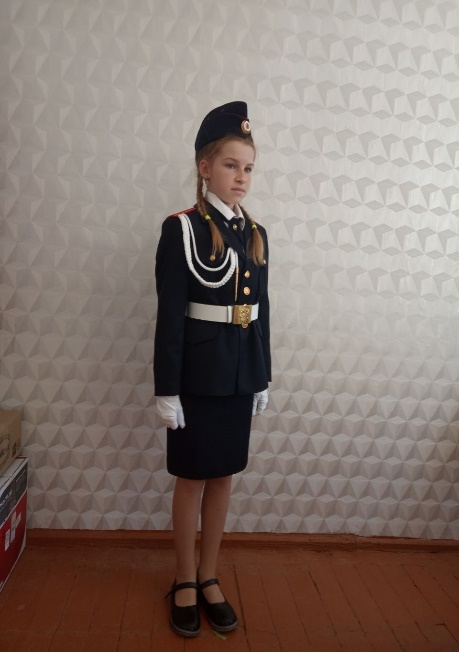 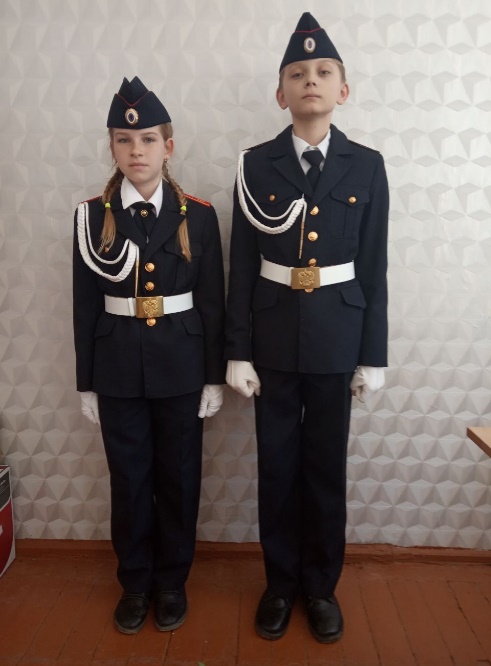                 Аксельбант                              Ремень                                          Перчатки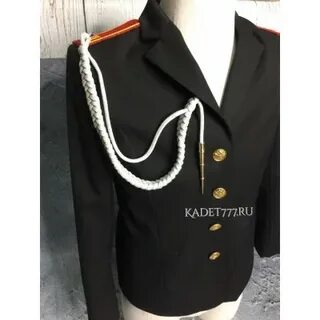 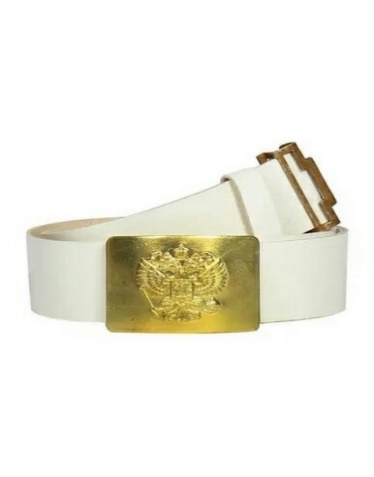 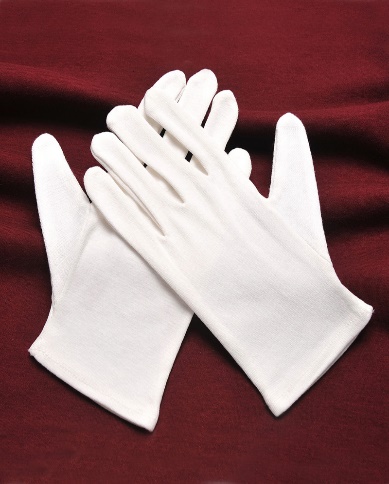             Пилотка                                                 Кокарда                                  Погоны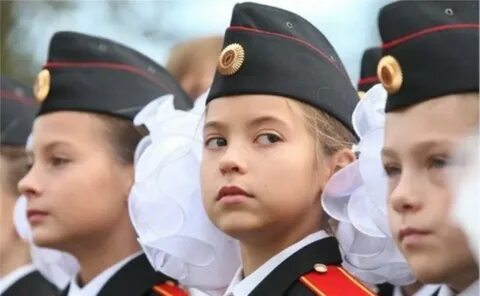 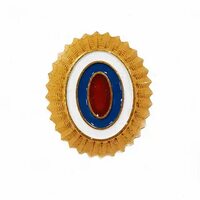 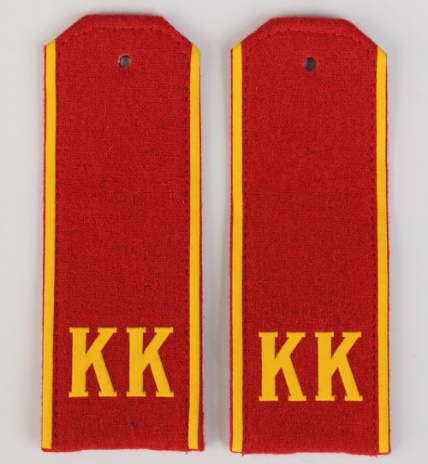             Галстук для девочки                                            Галстук для мальчика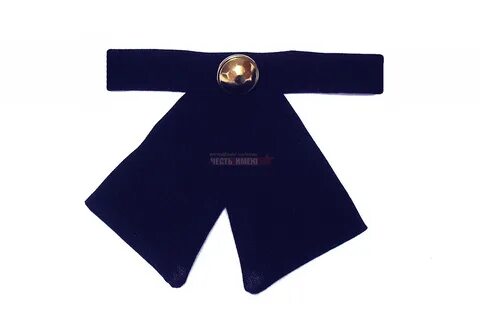 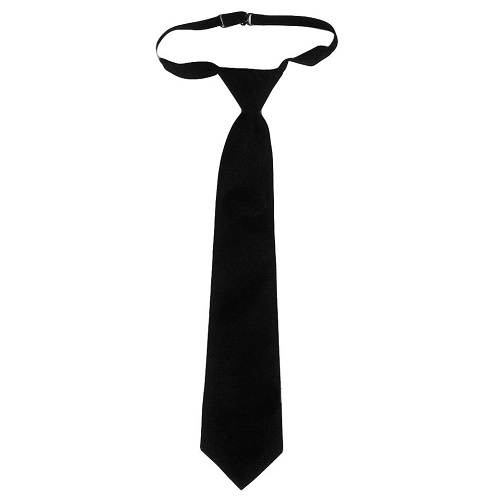 Повседневная форма кадета                                        Полевая форма одежды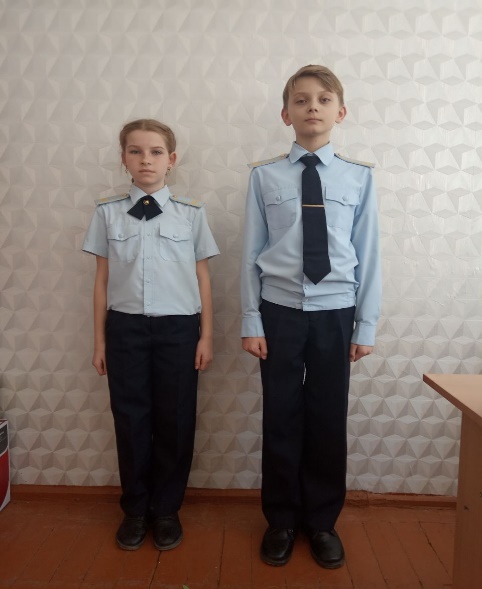 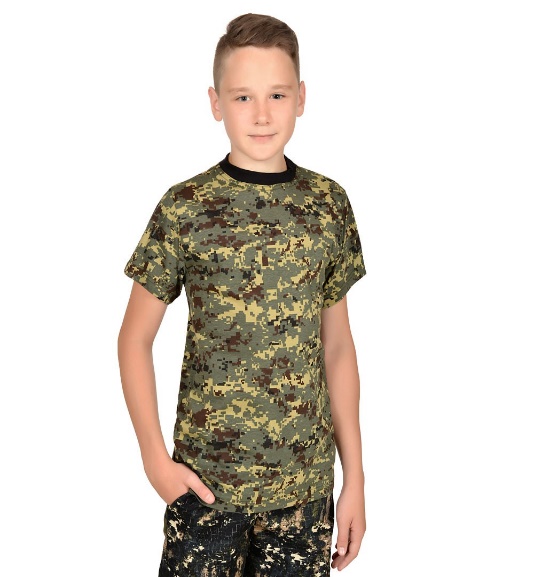 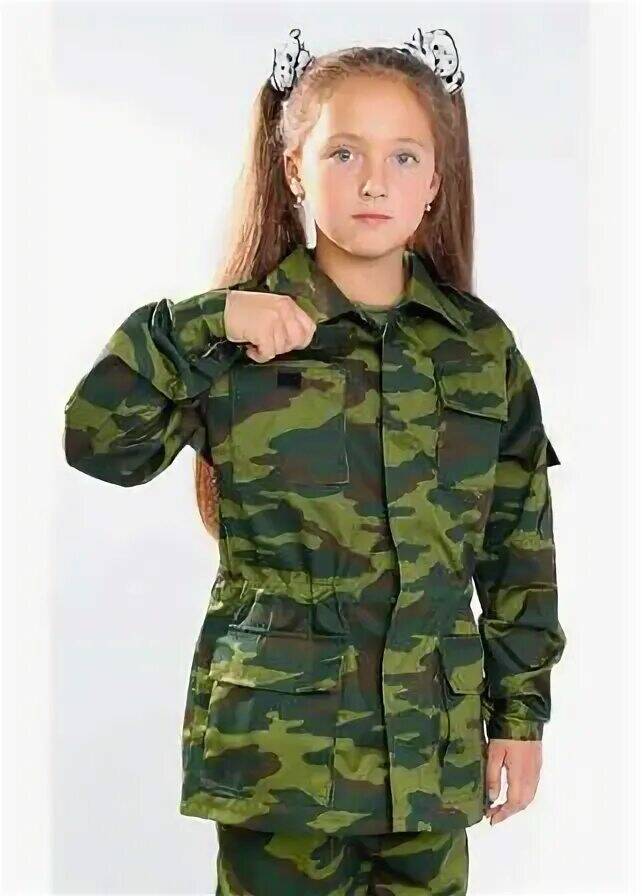                                                Спортивная форма кадета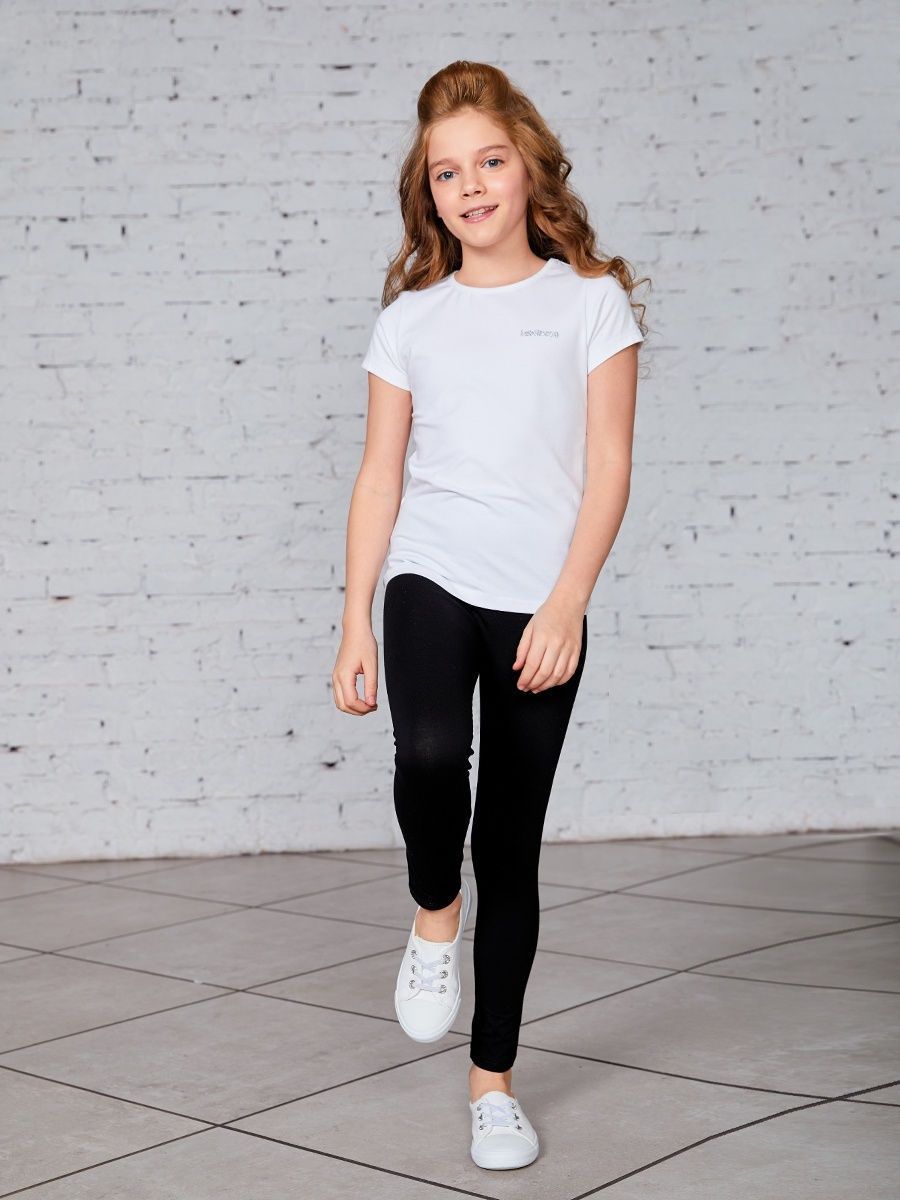 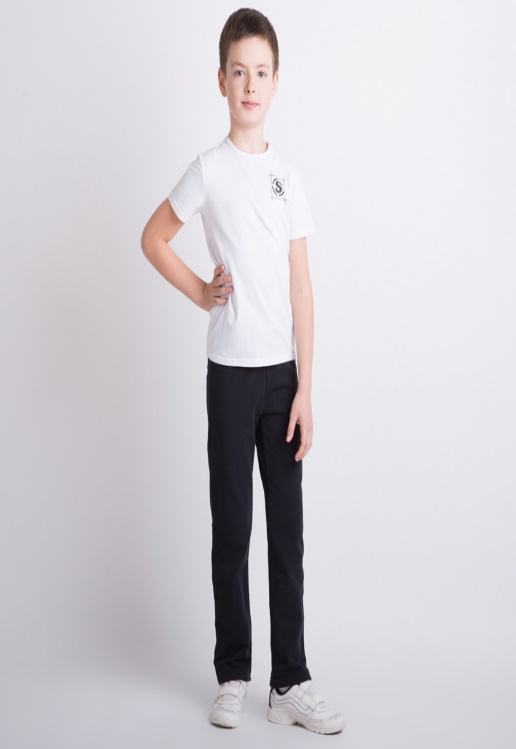 С локальным актом № ___ Положением о создании и функционировании кадетского класса  от  30.08.2023г.ознакомлены:№                        ФИО   Дата ознакомления                Подпись 